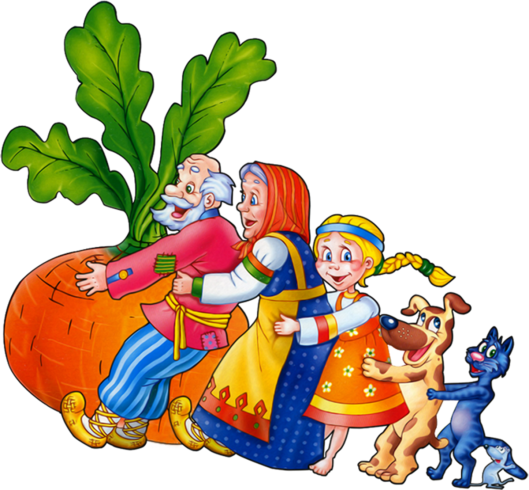 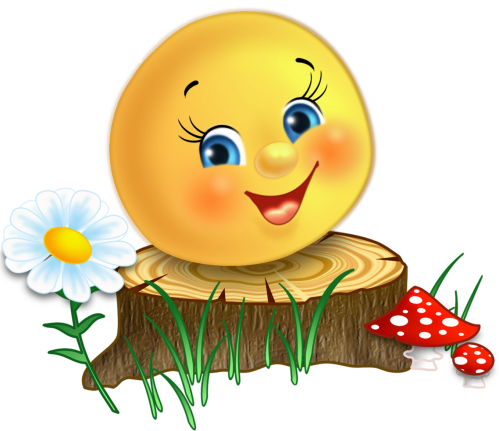 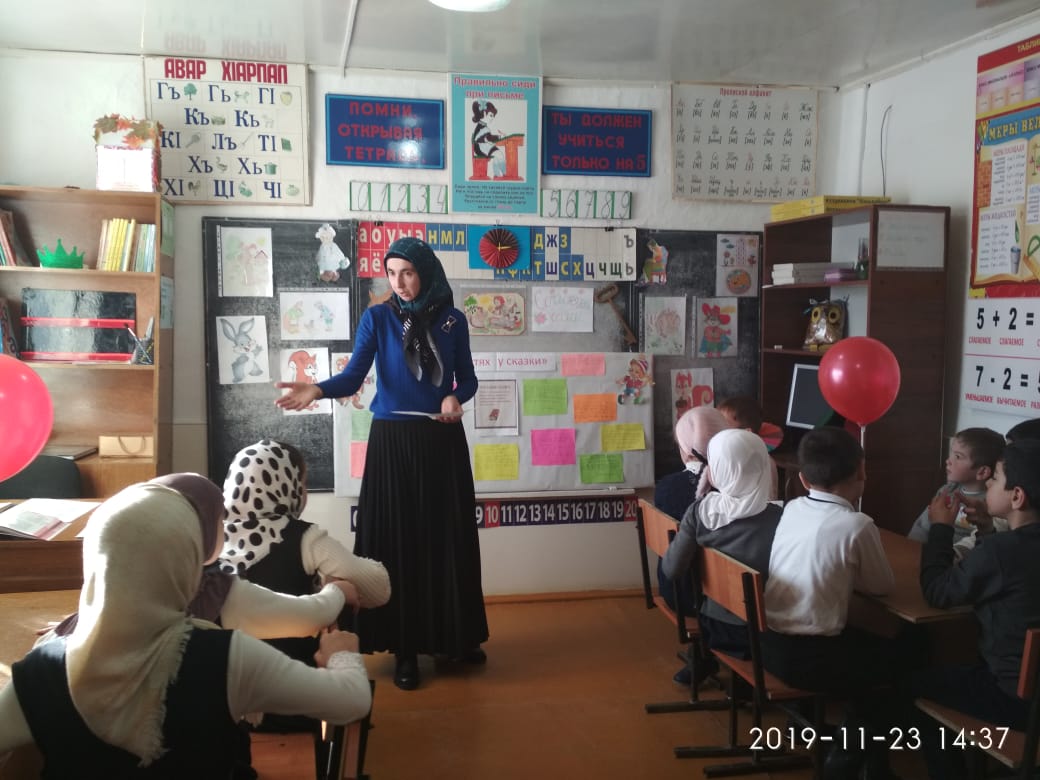 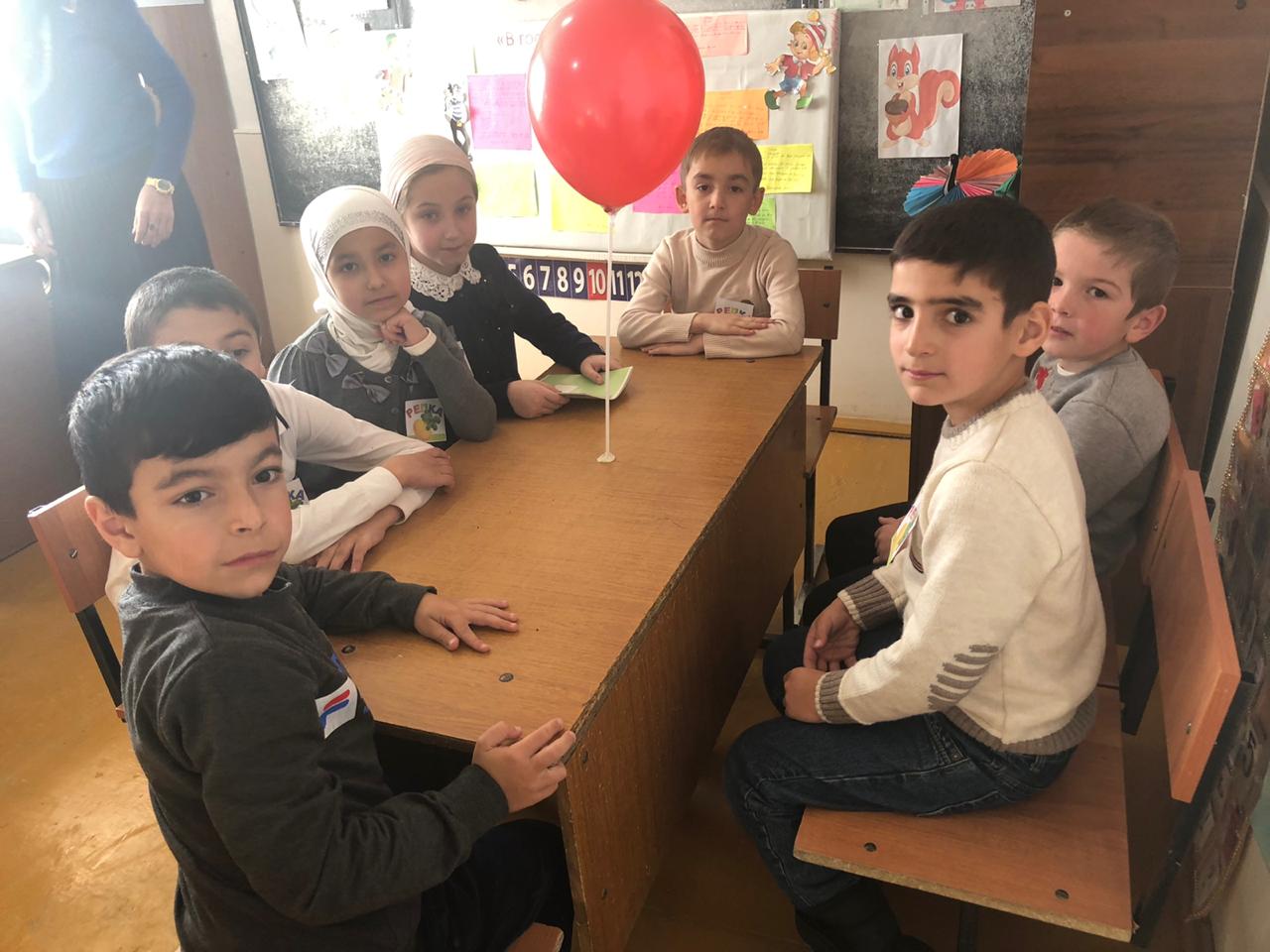 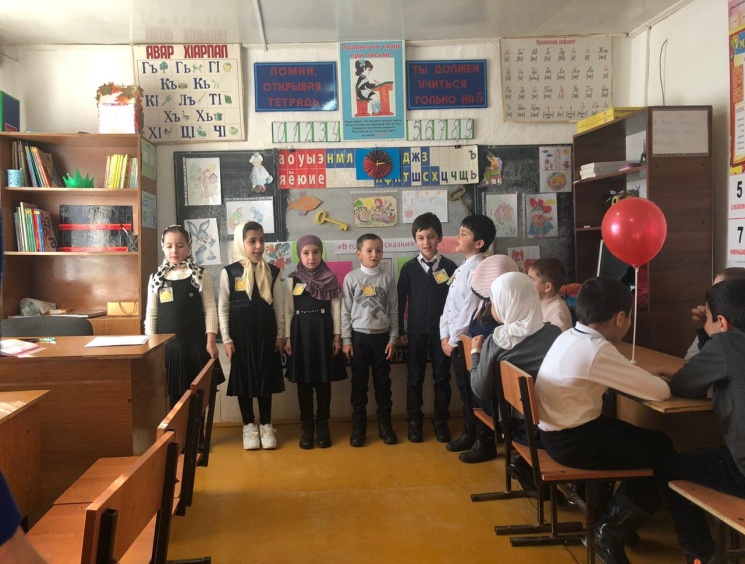 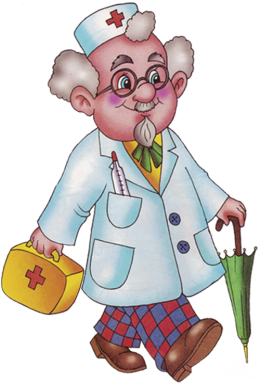 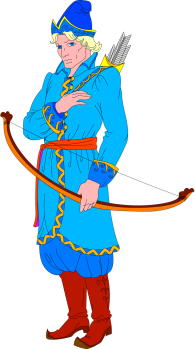 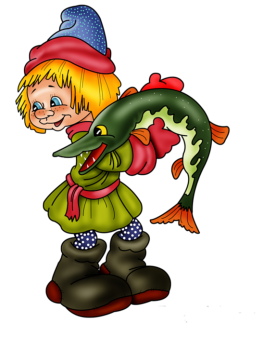 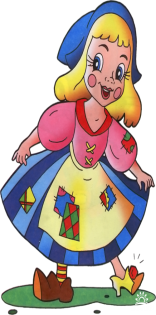 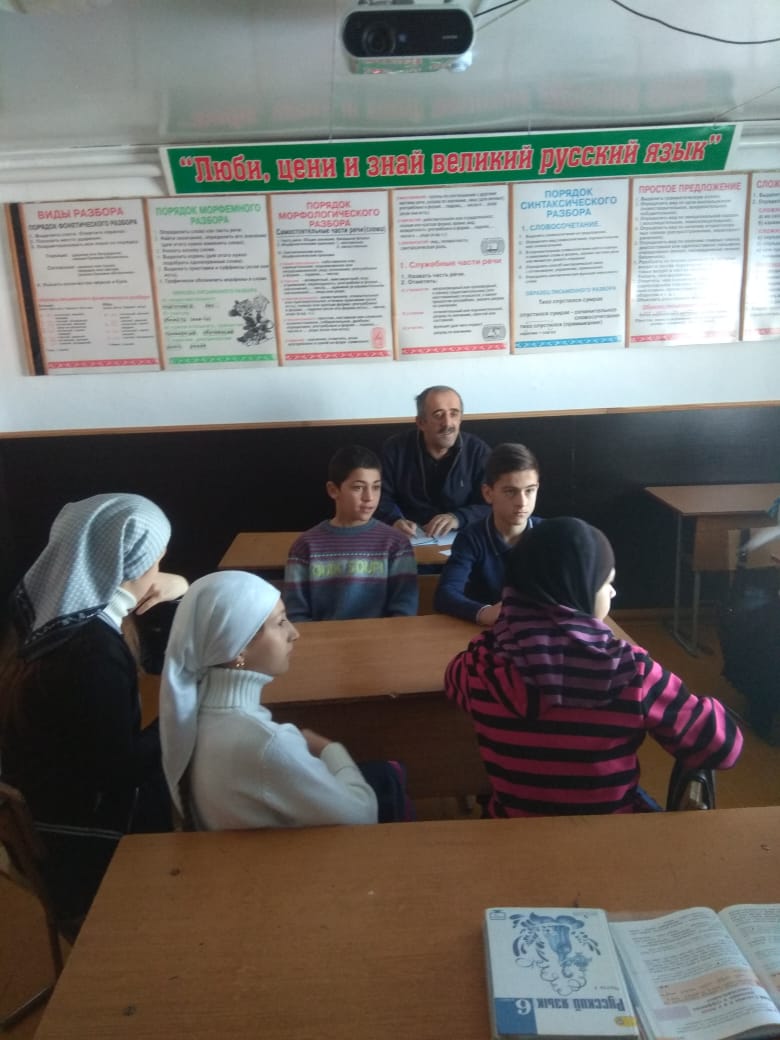 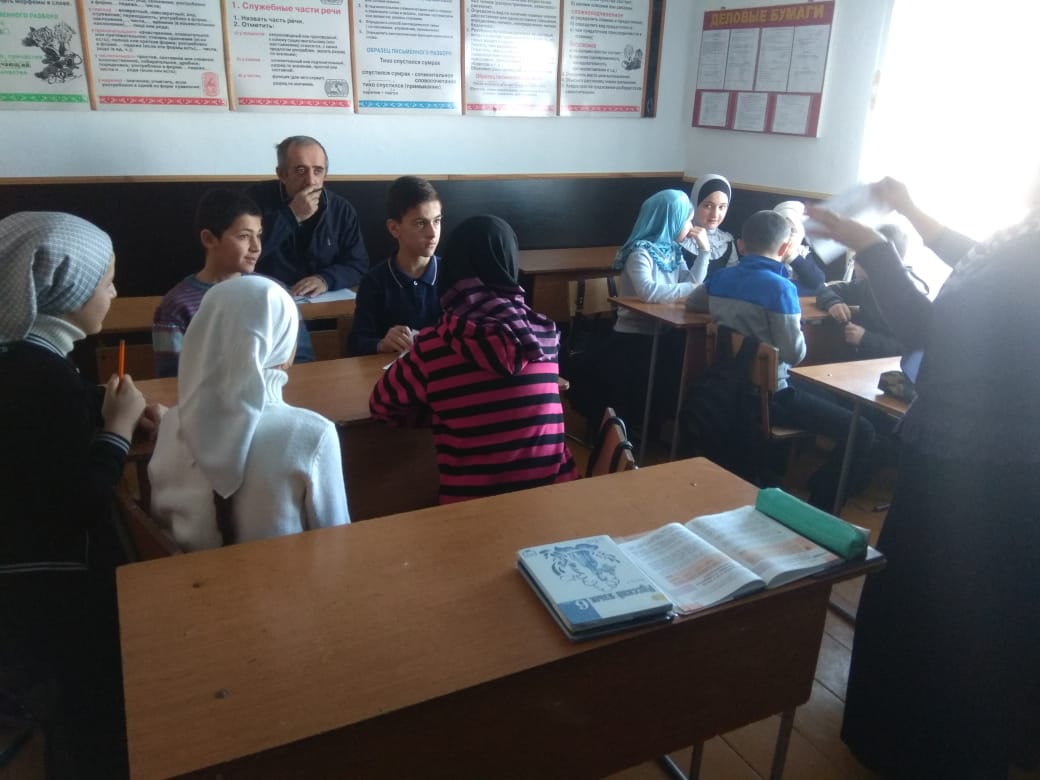 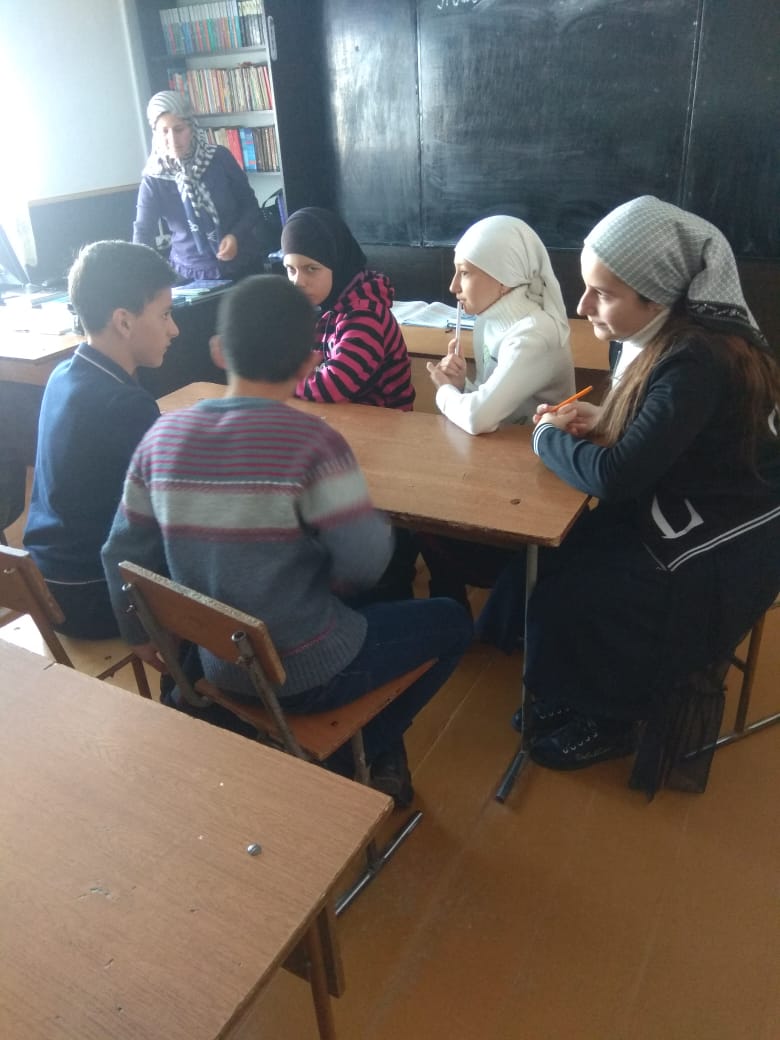 	»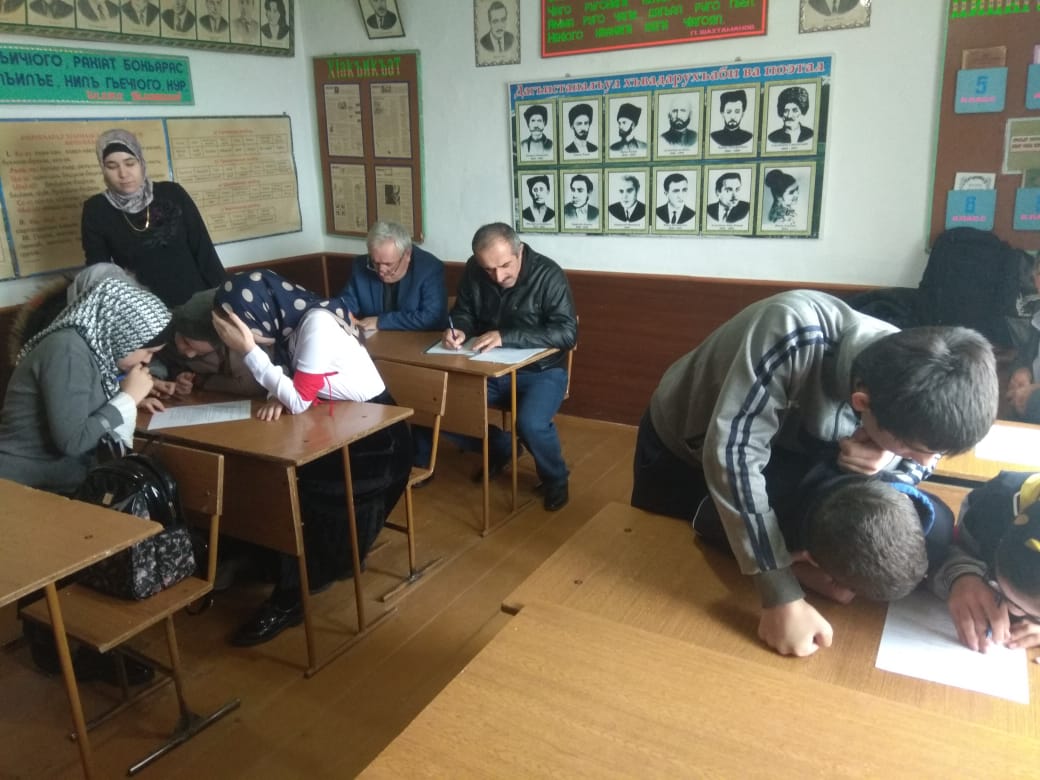 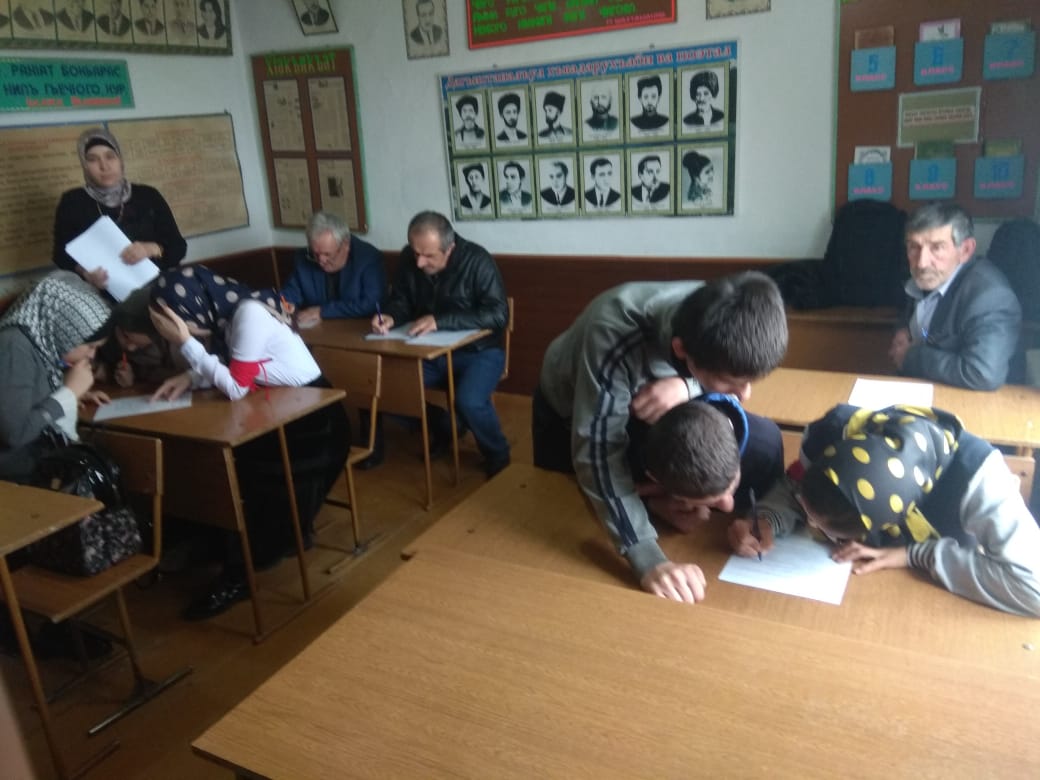 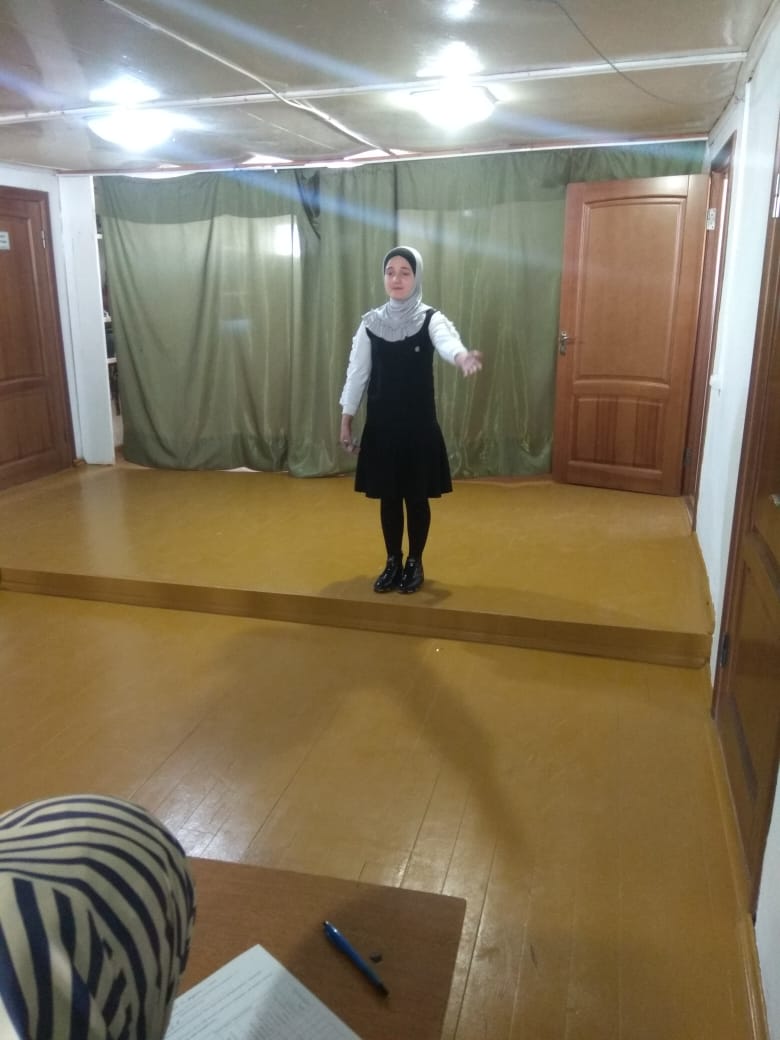 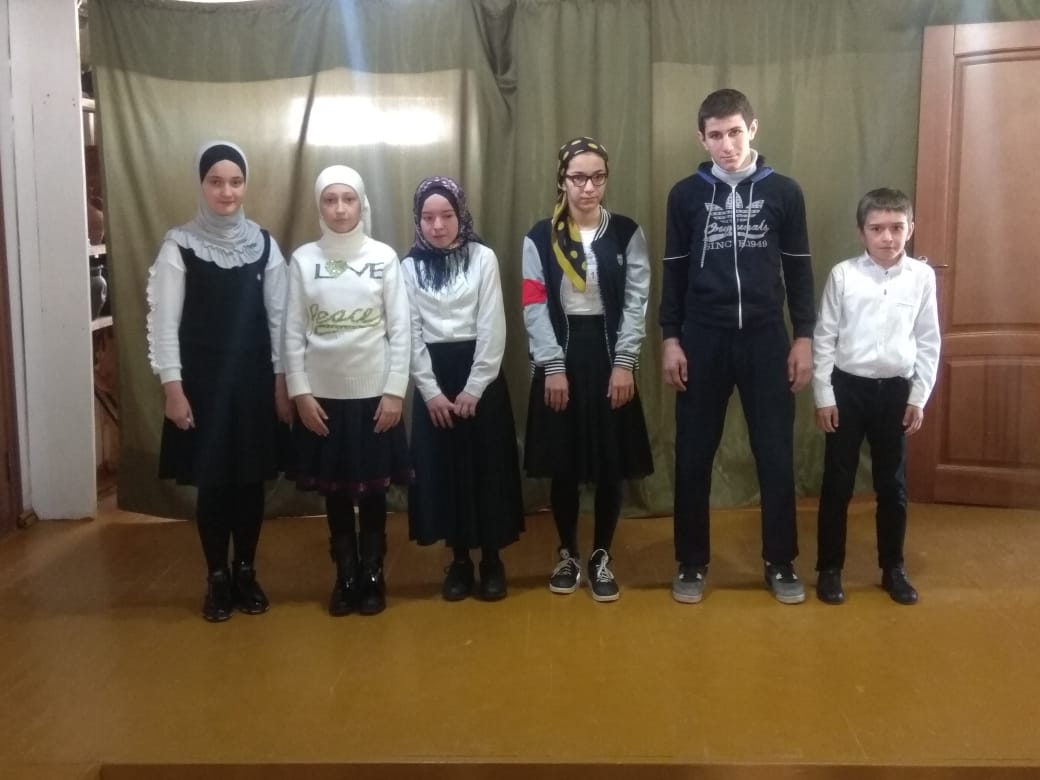 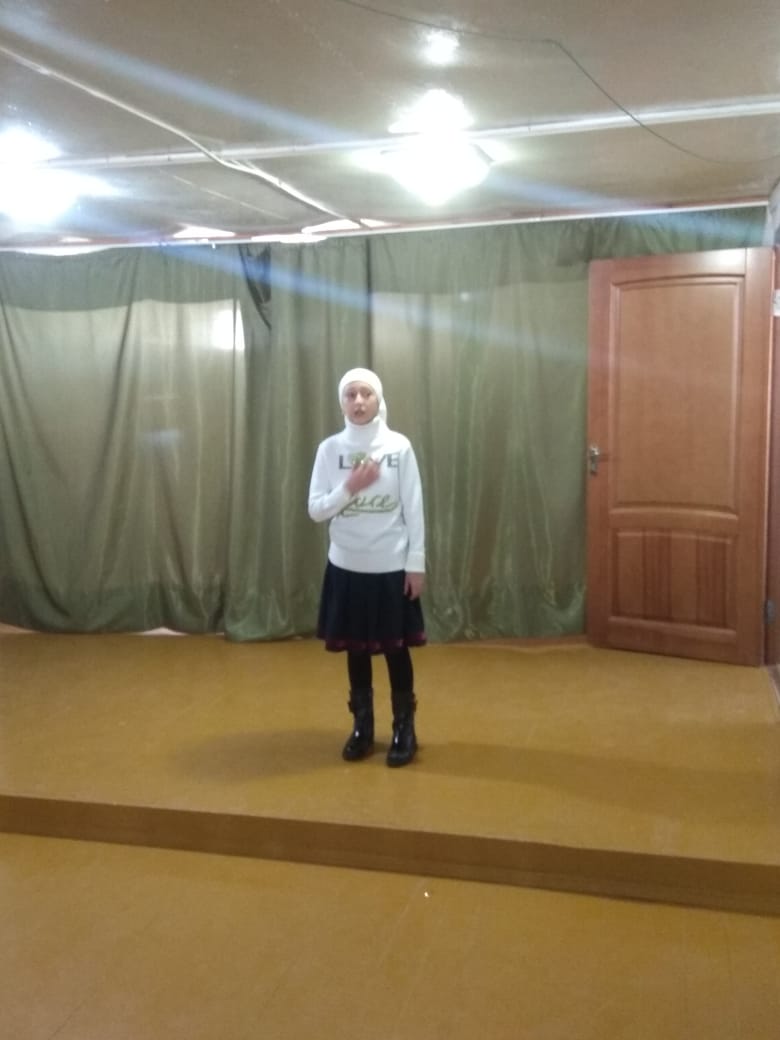 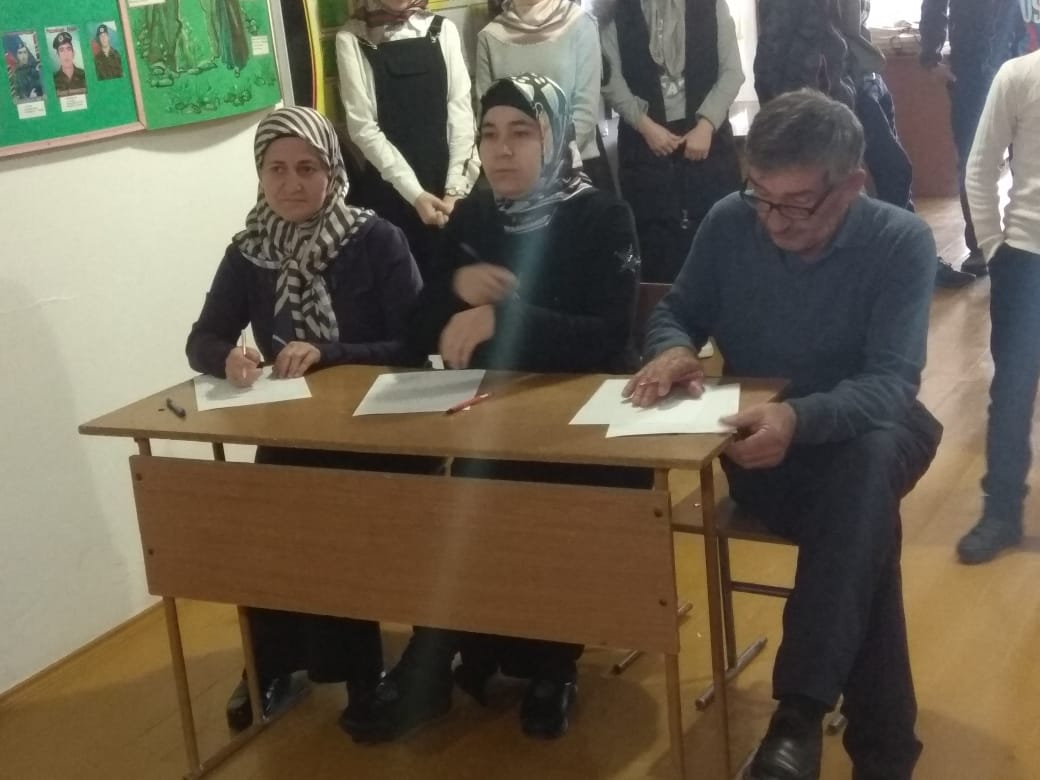                     .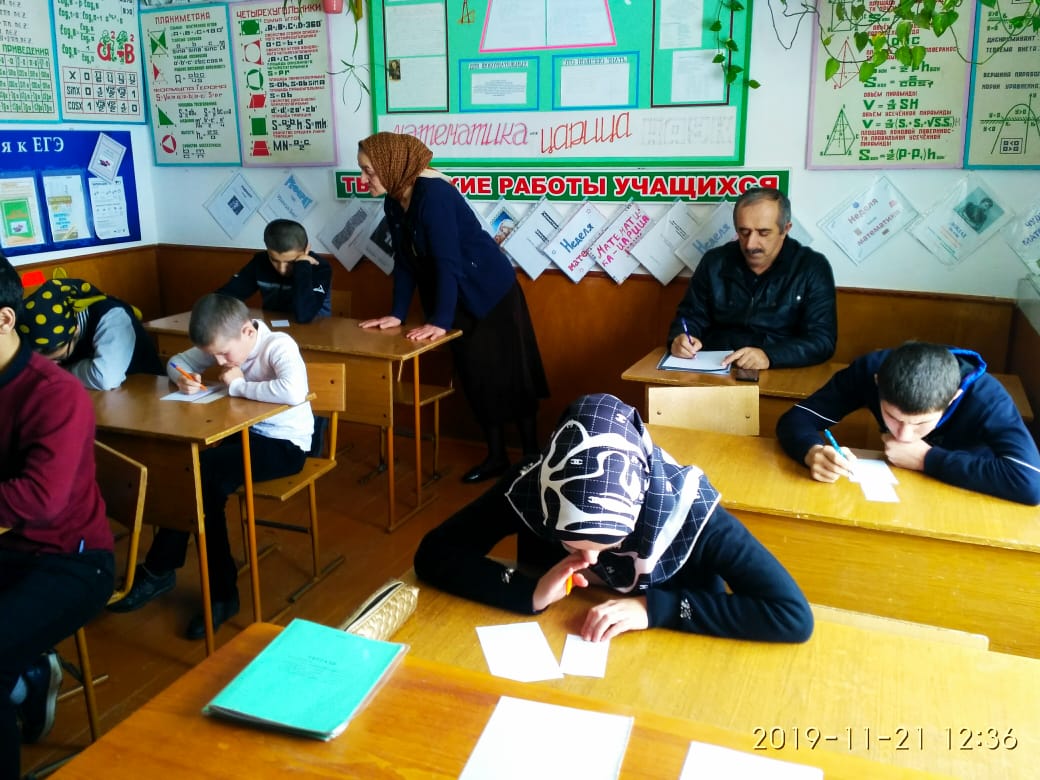 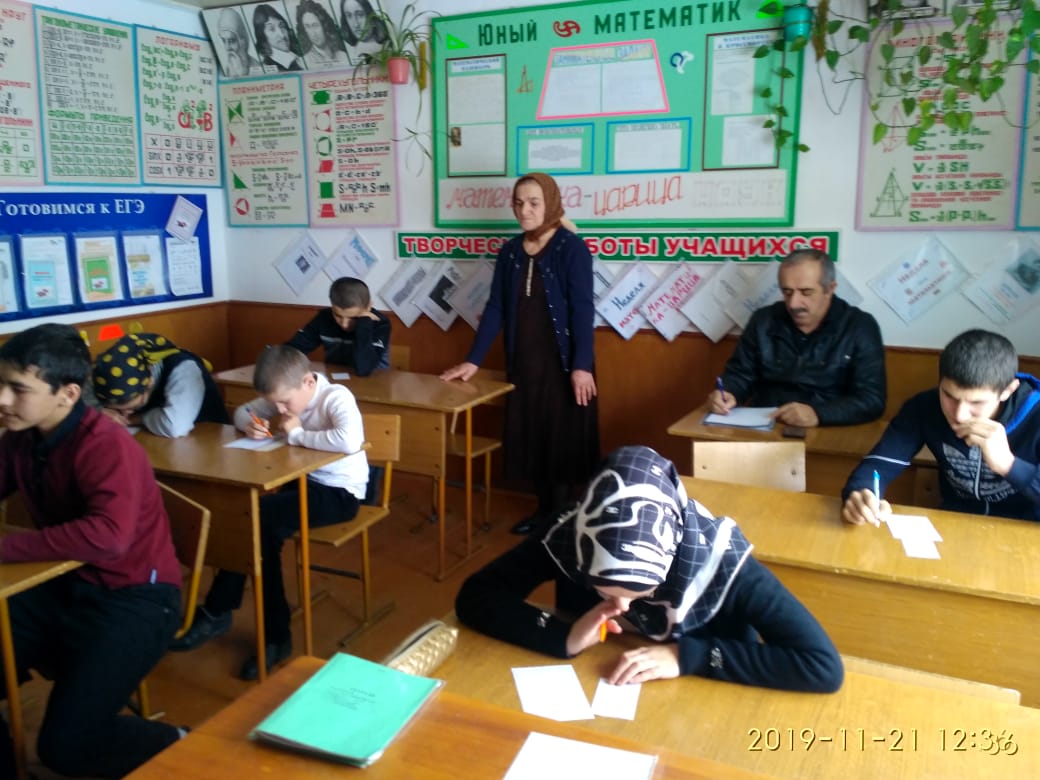 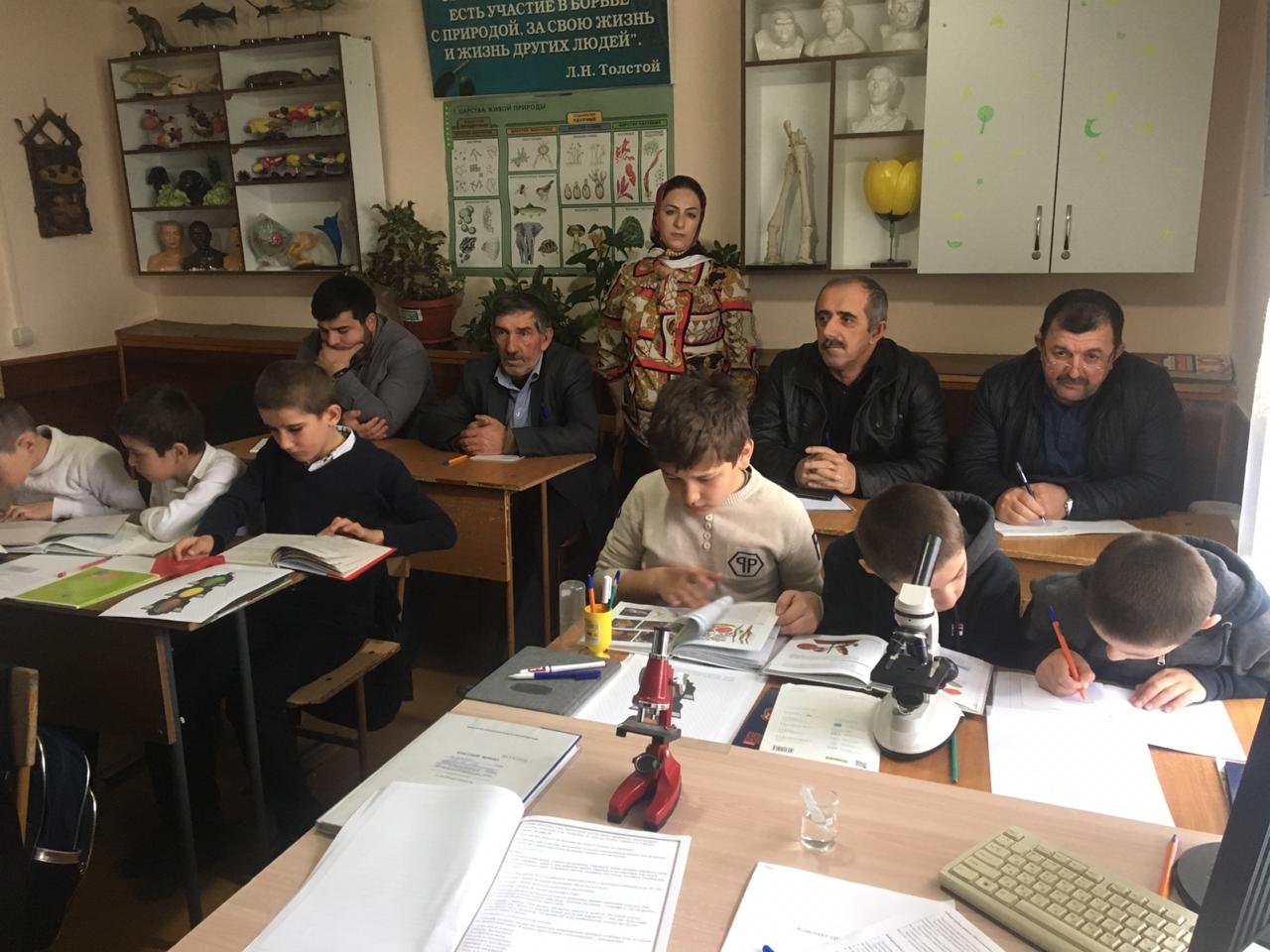 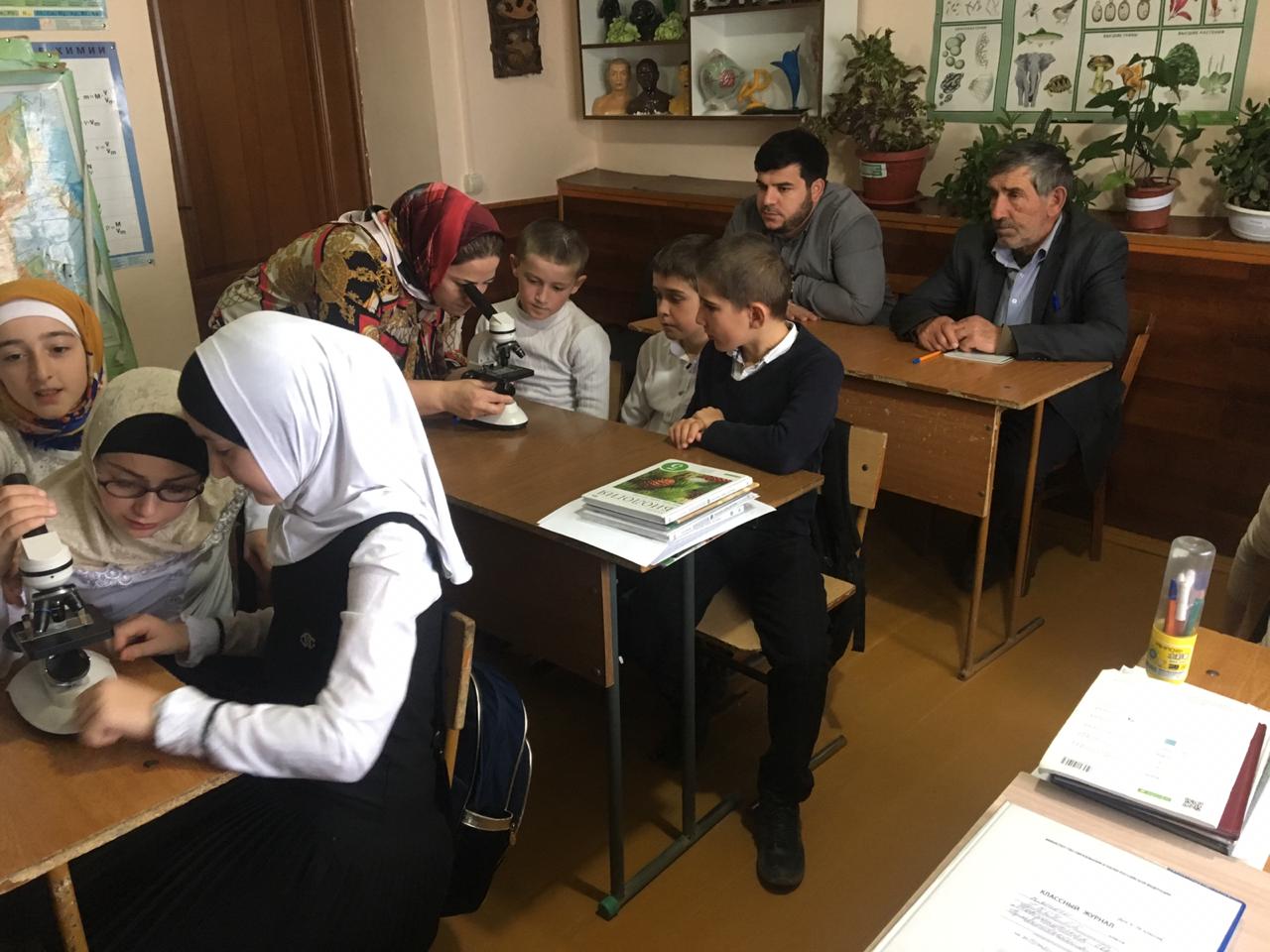 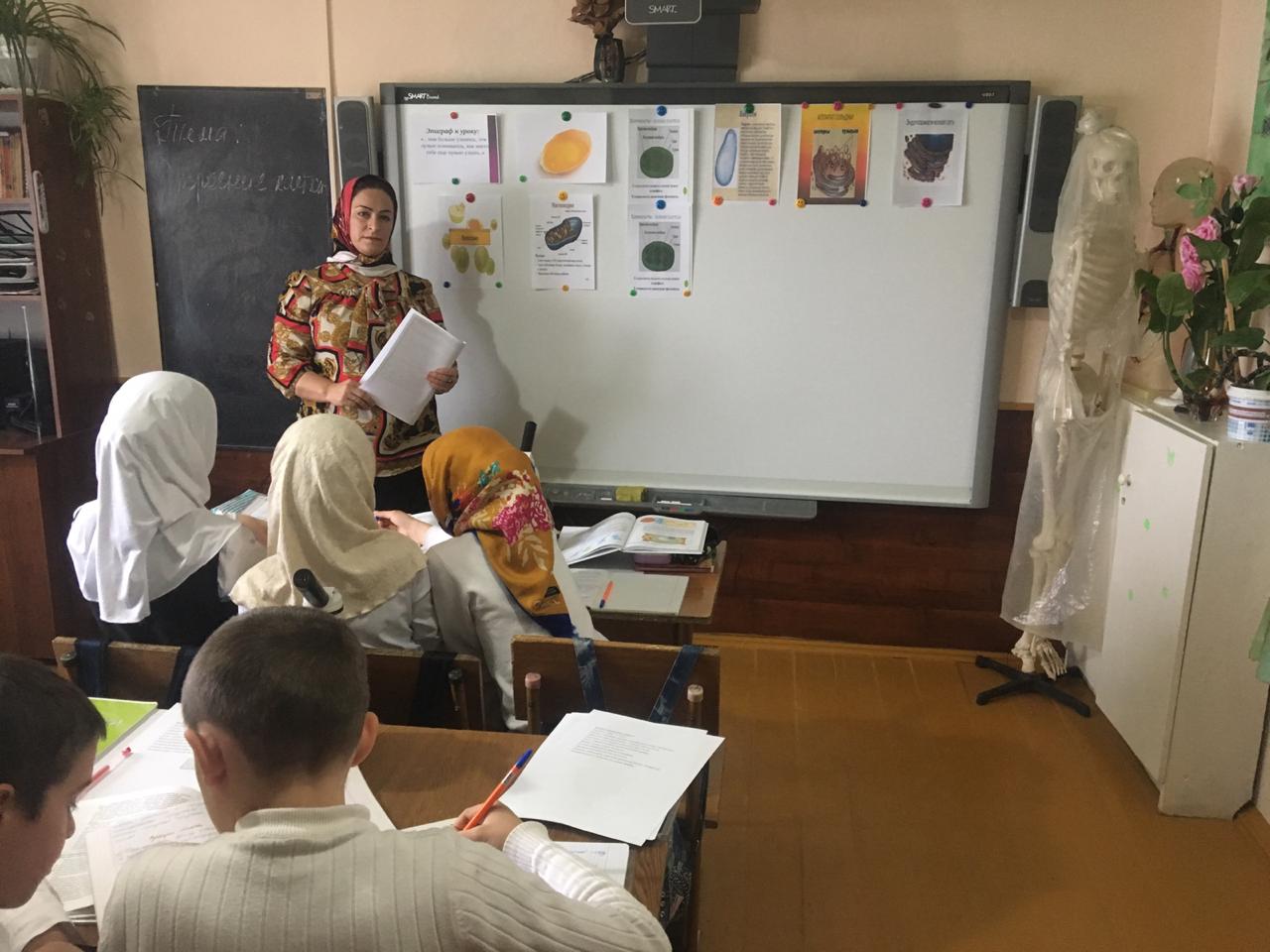 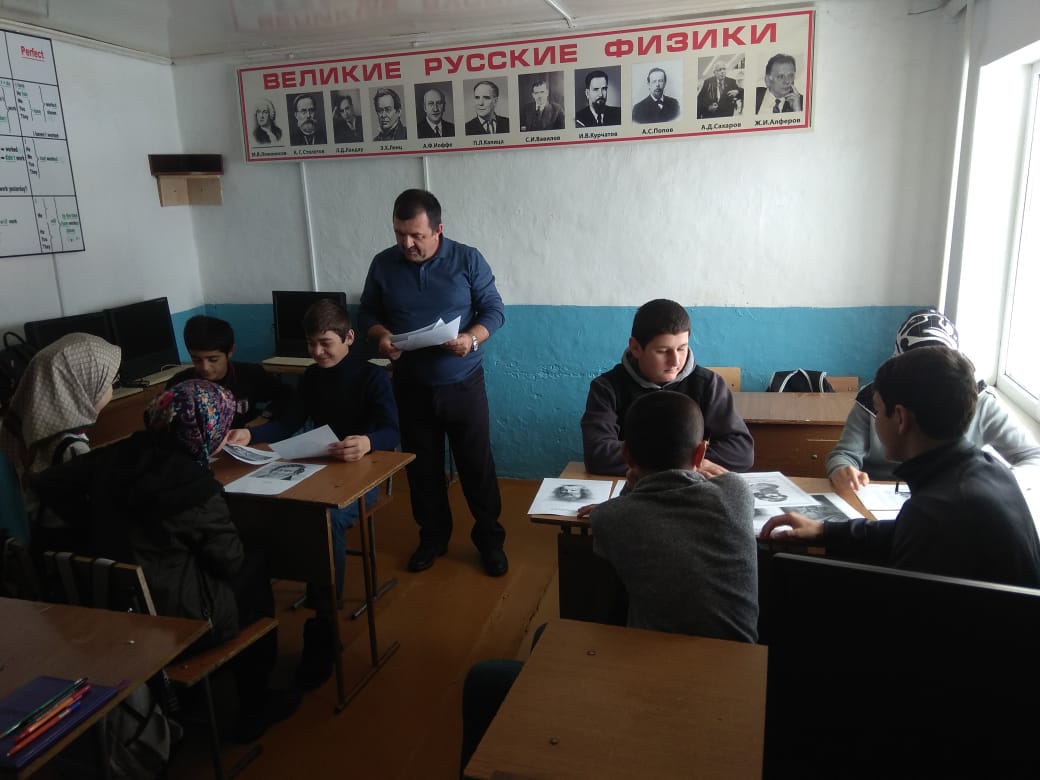 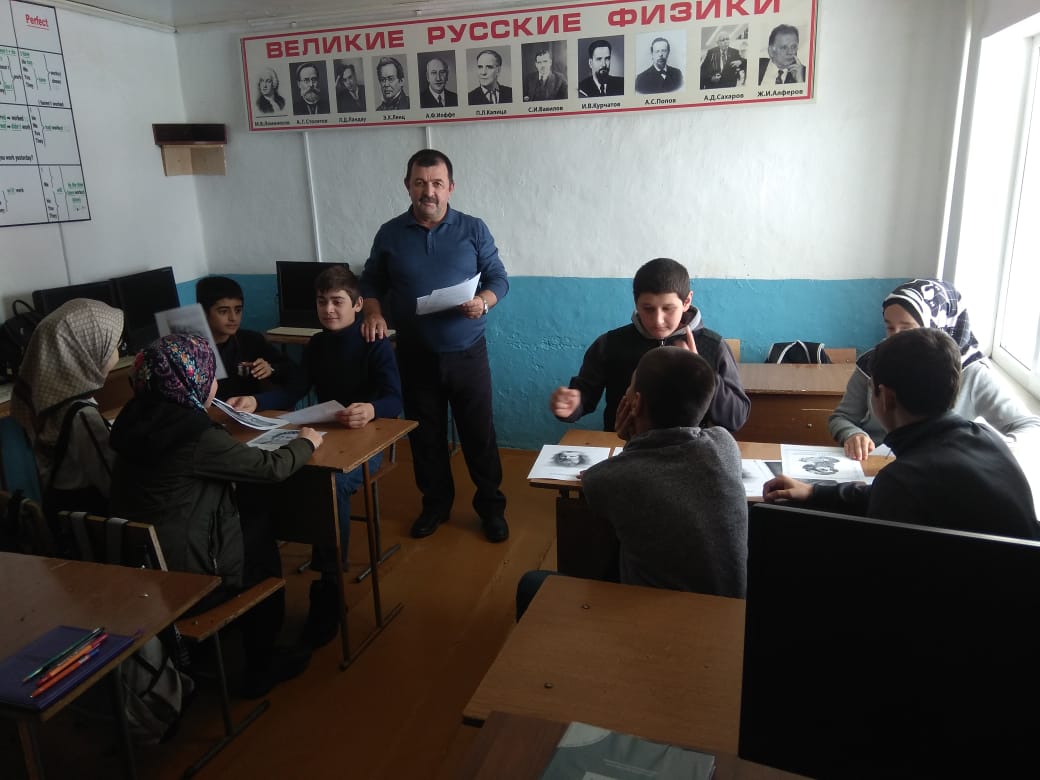 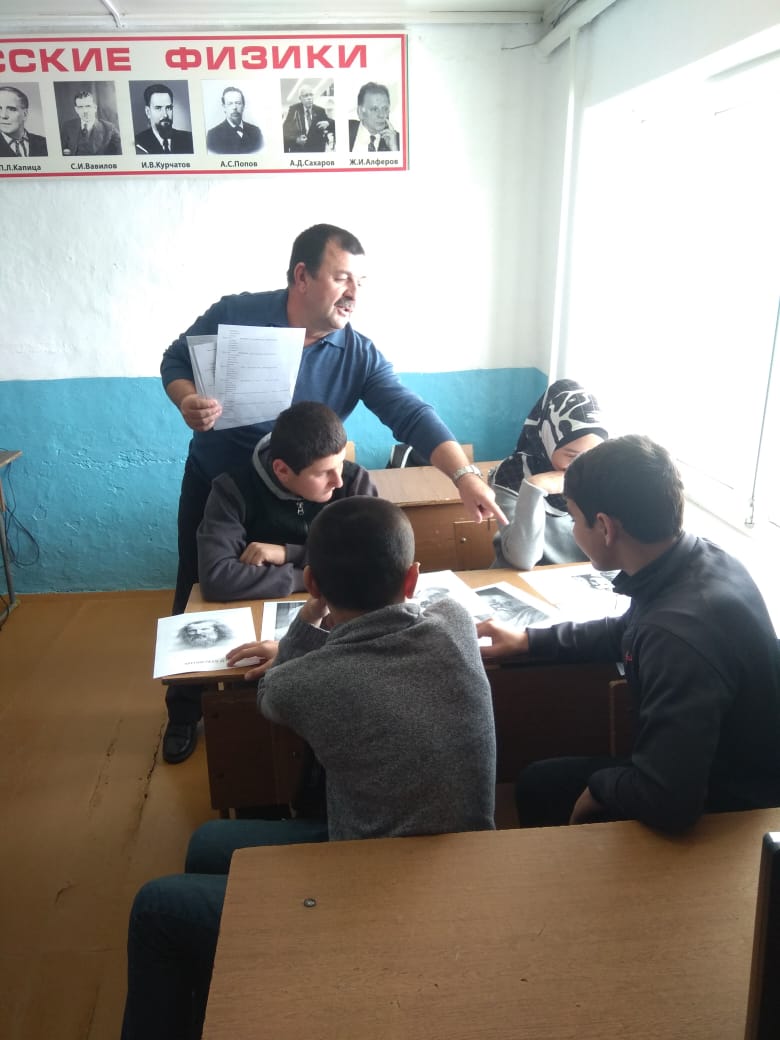 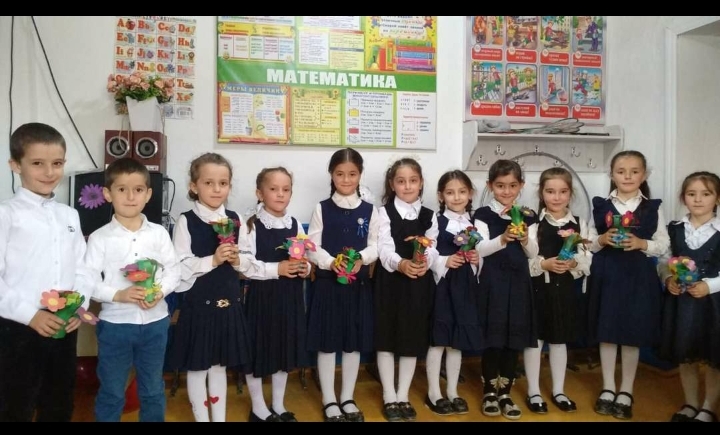 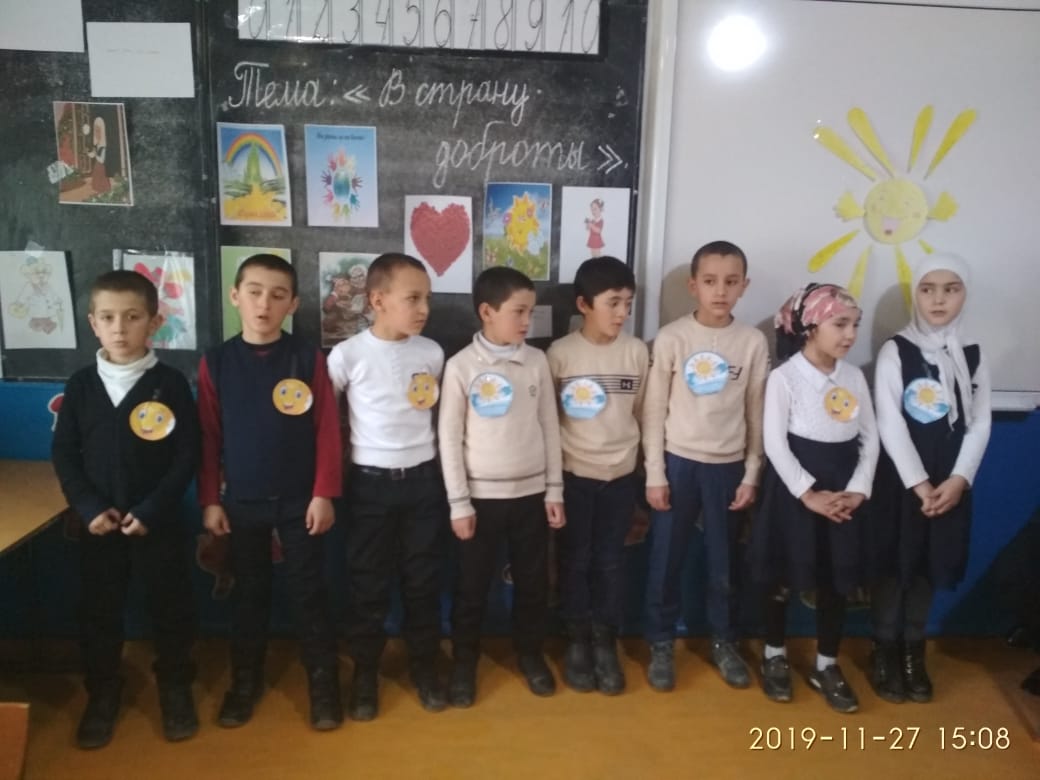 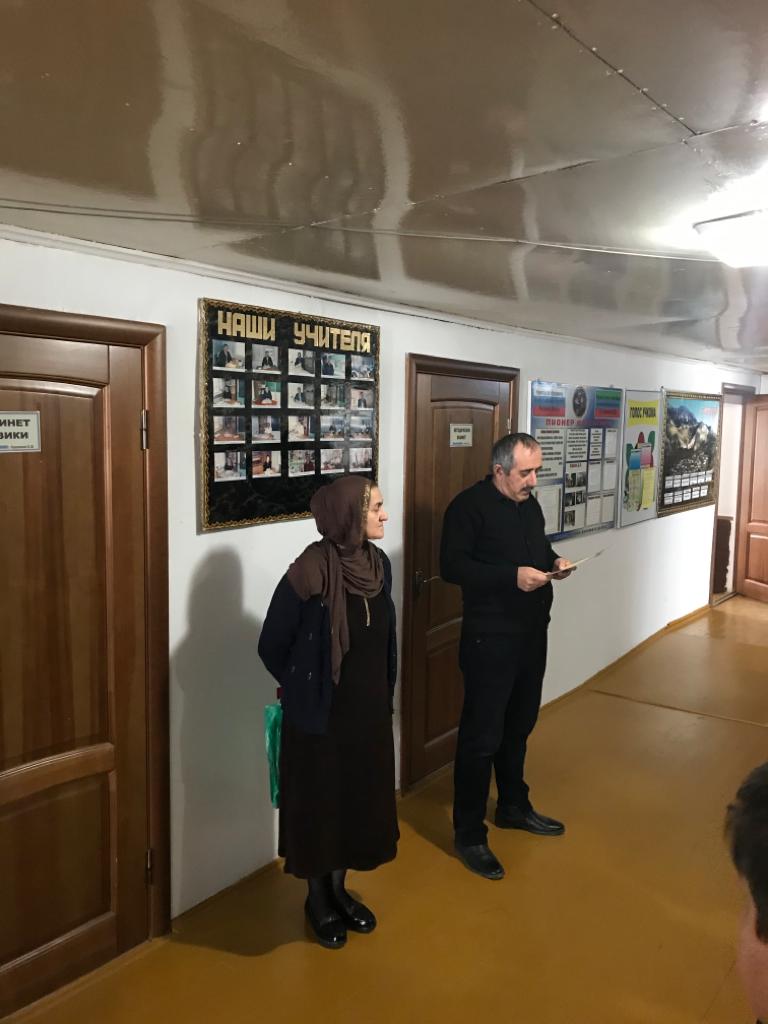 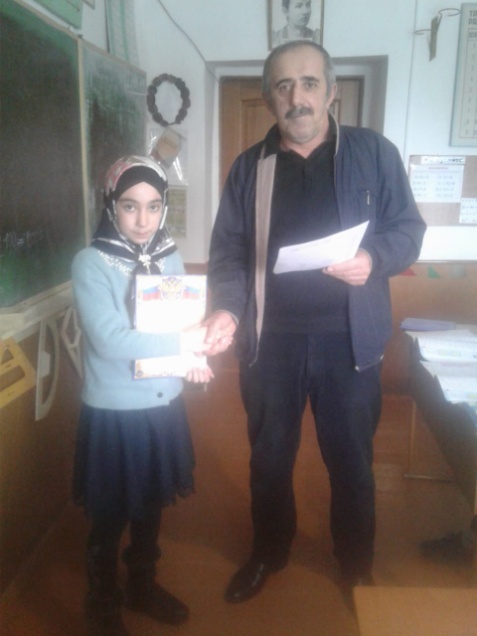 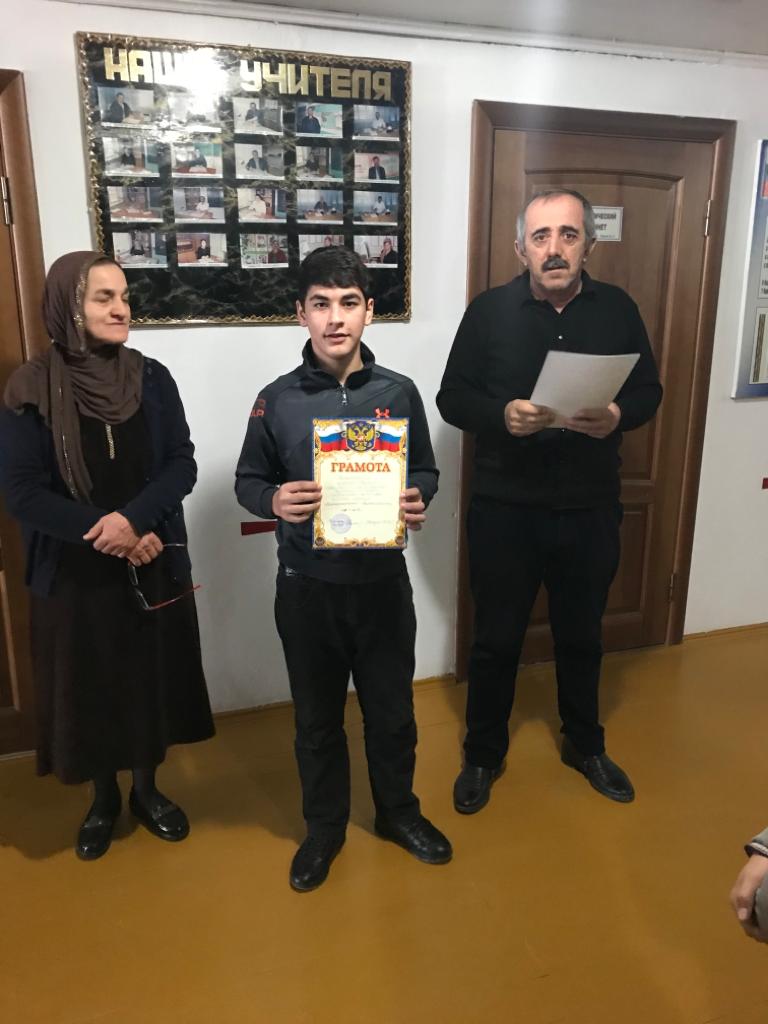 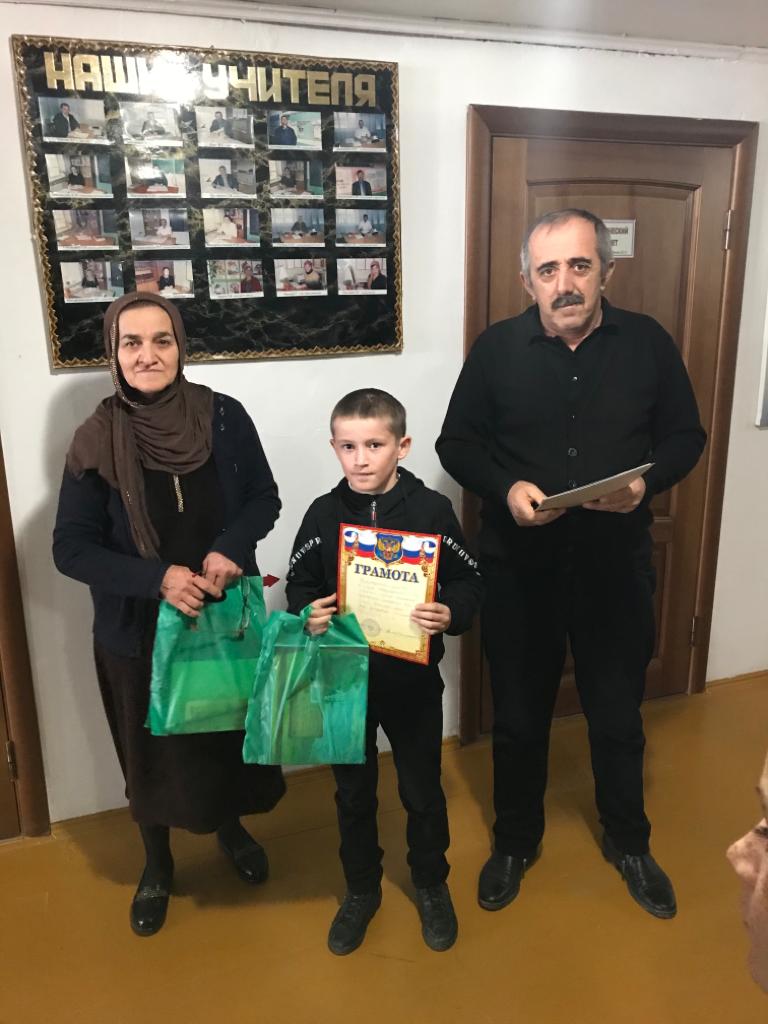 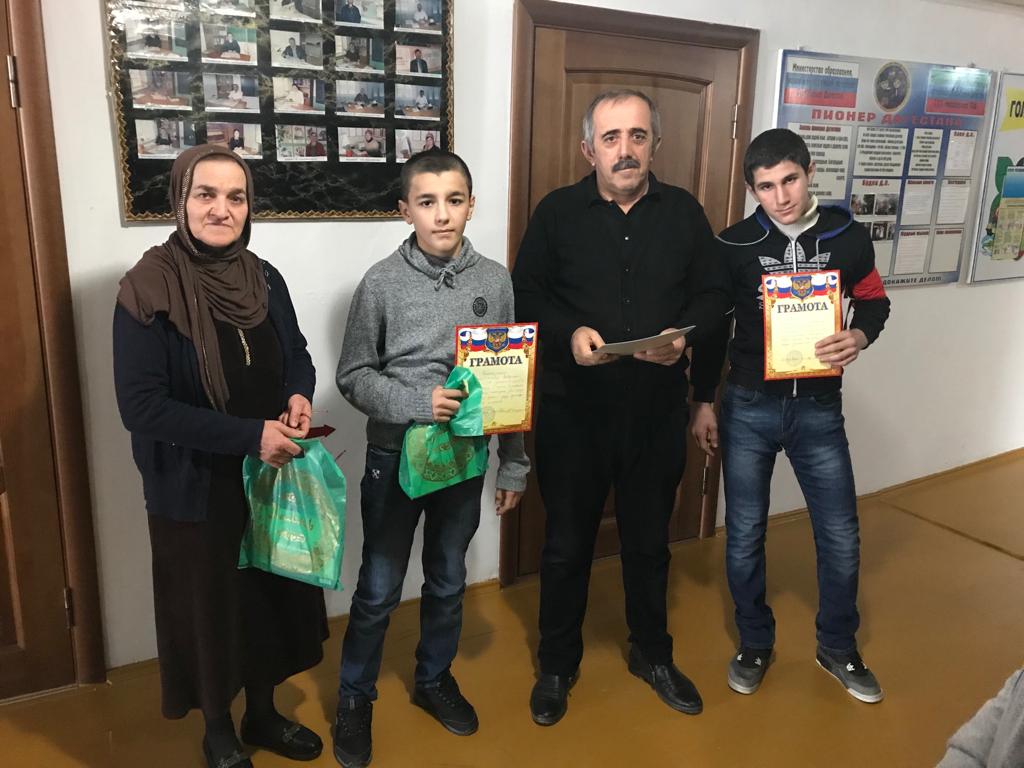 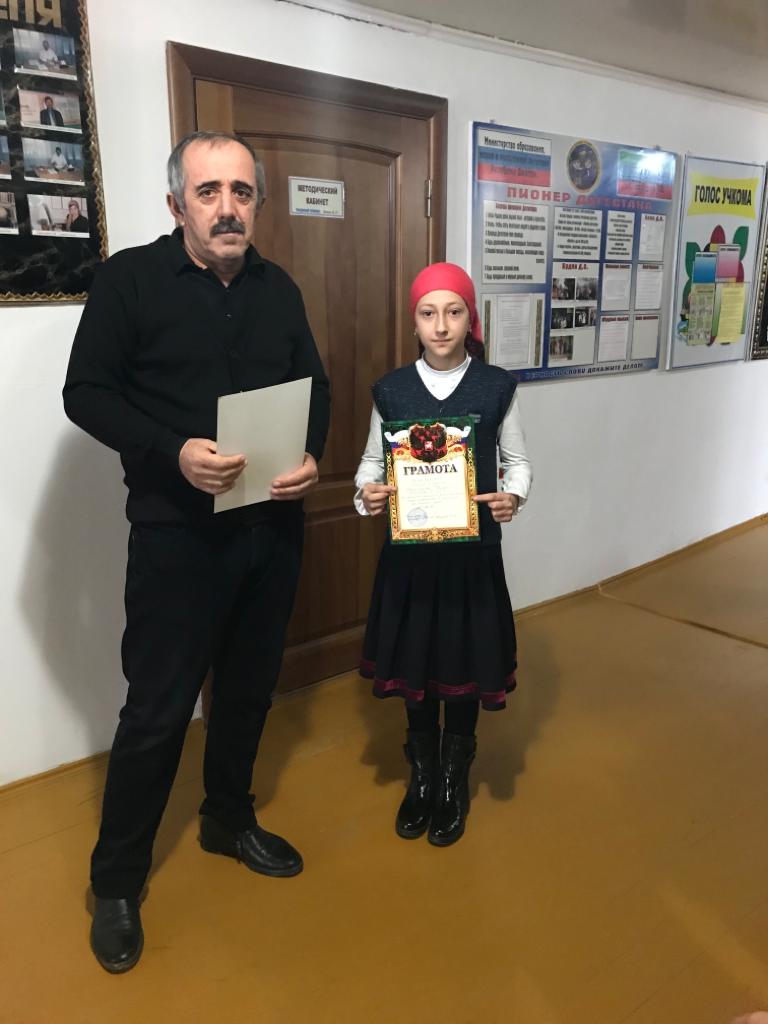 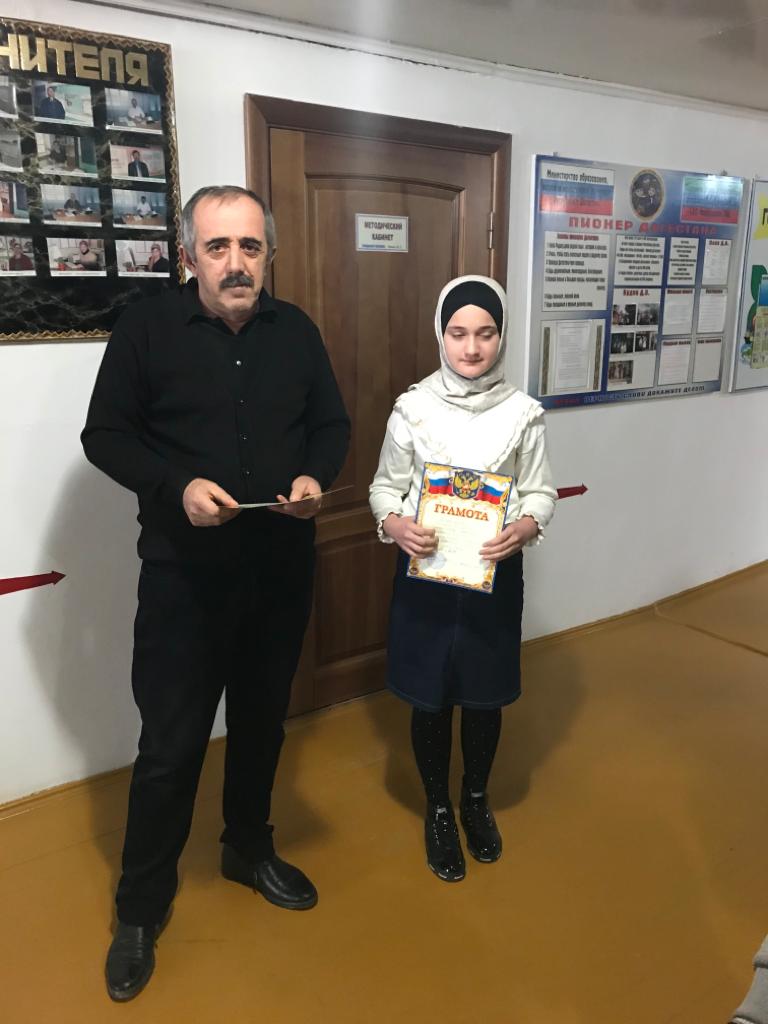 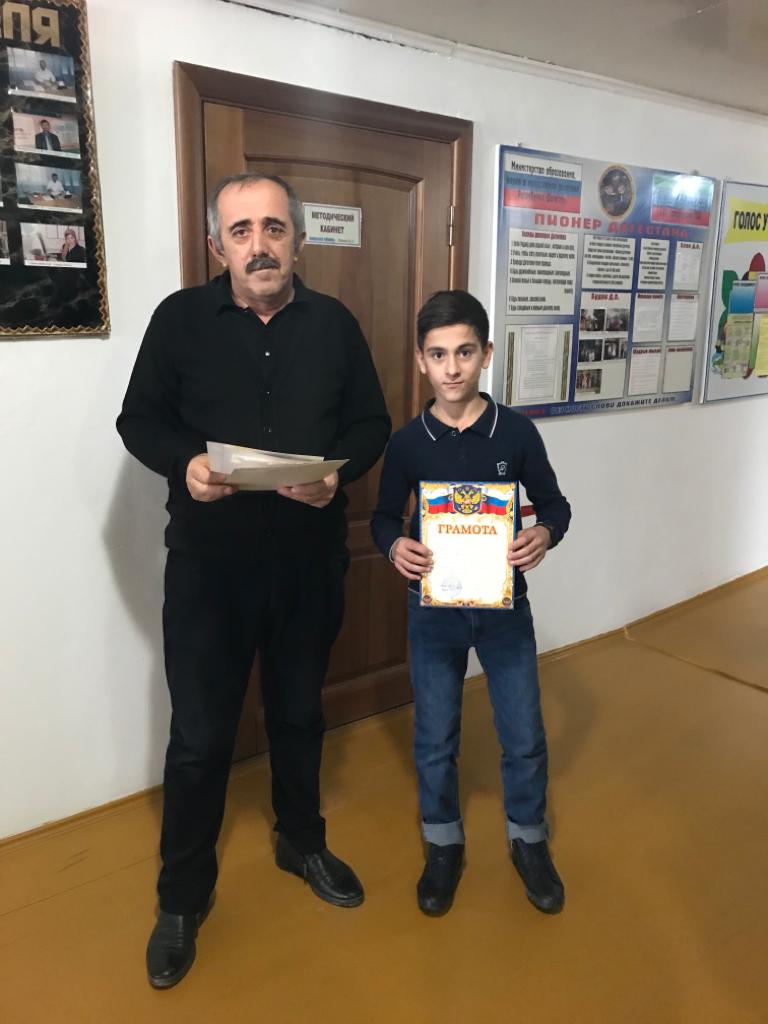 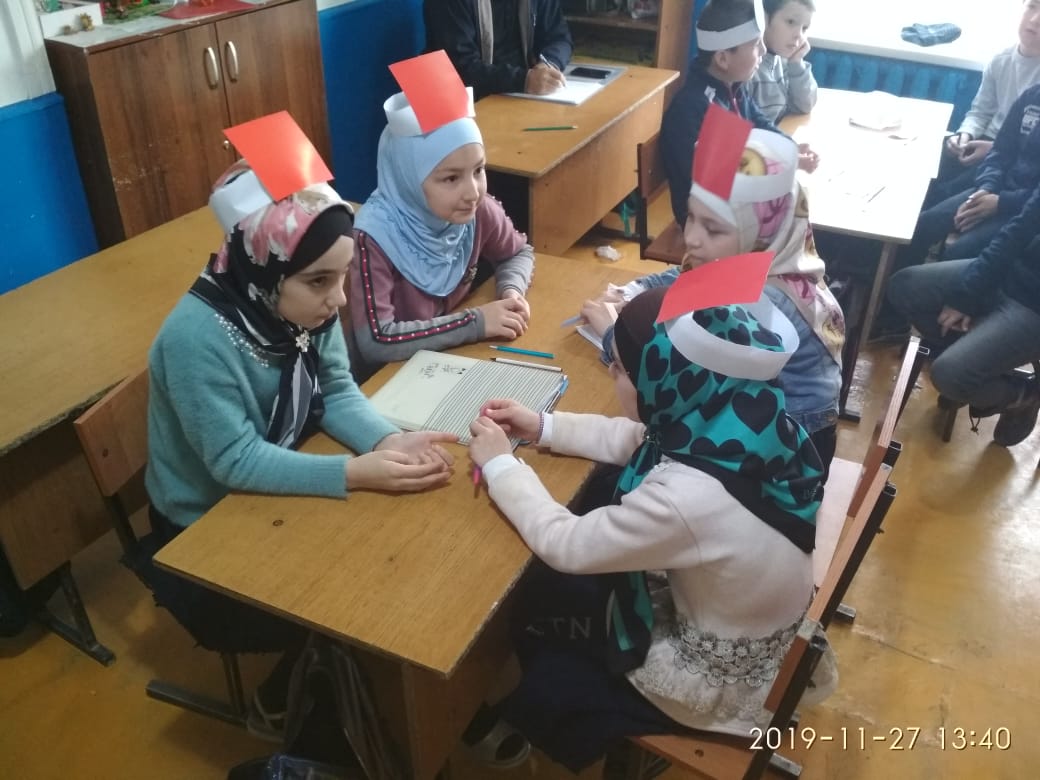 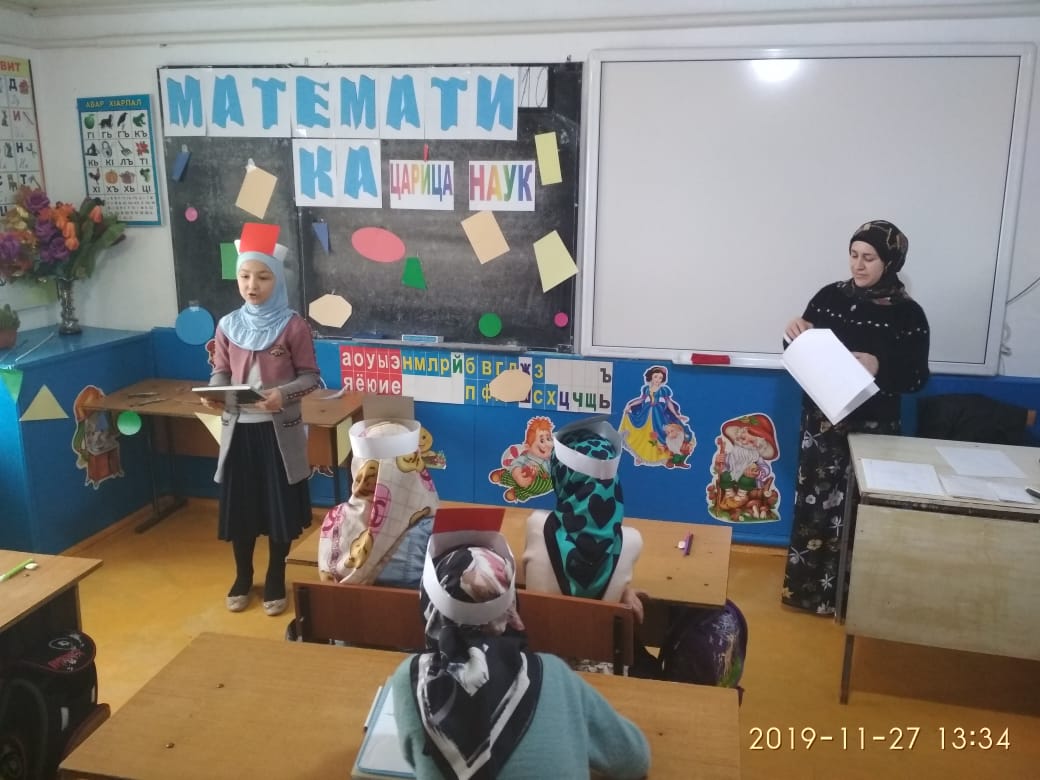 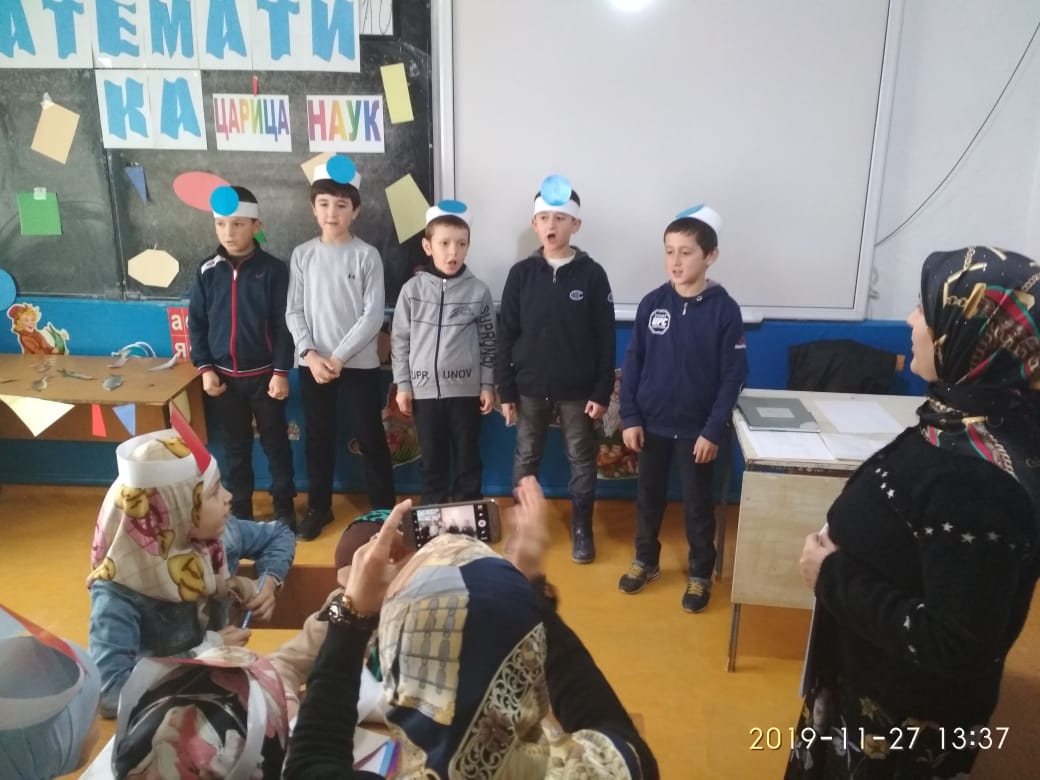 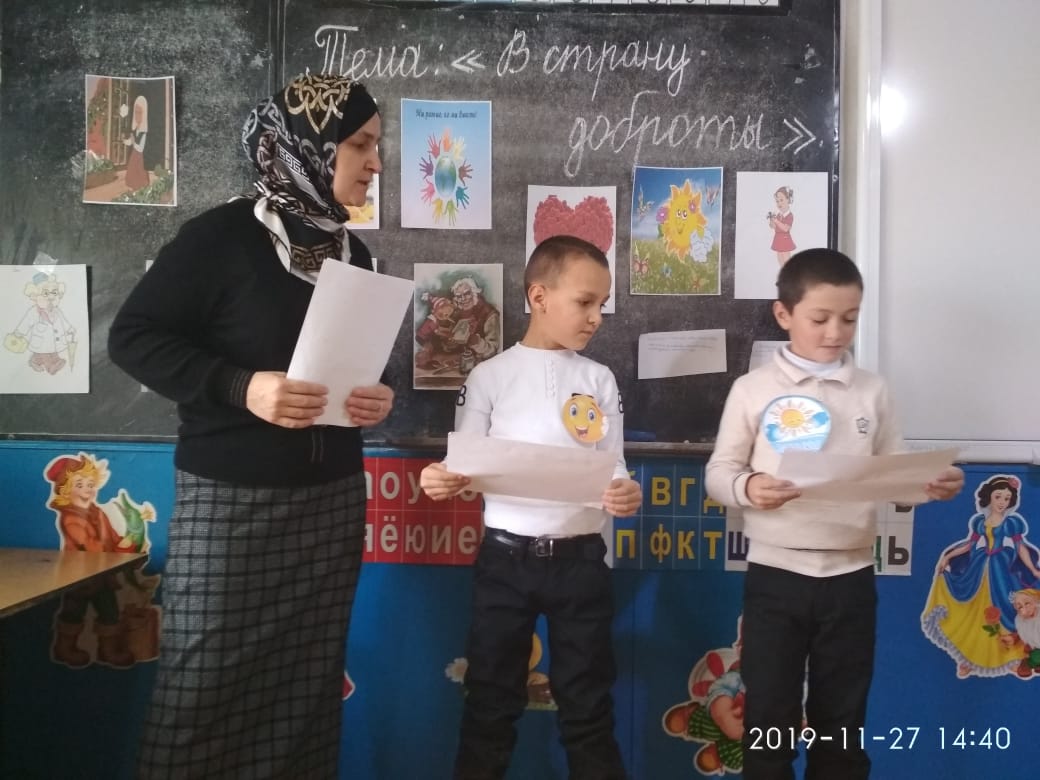 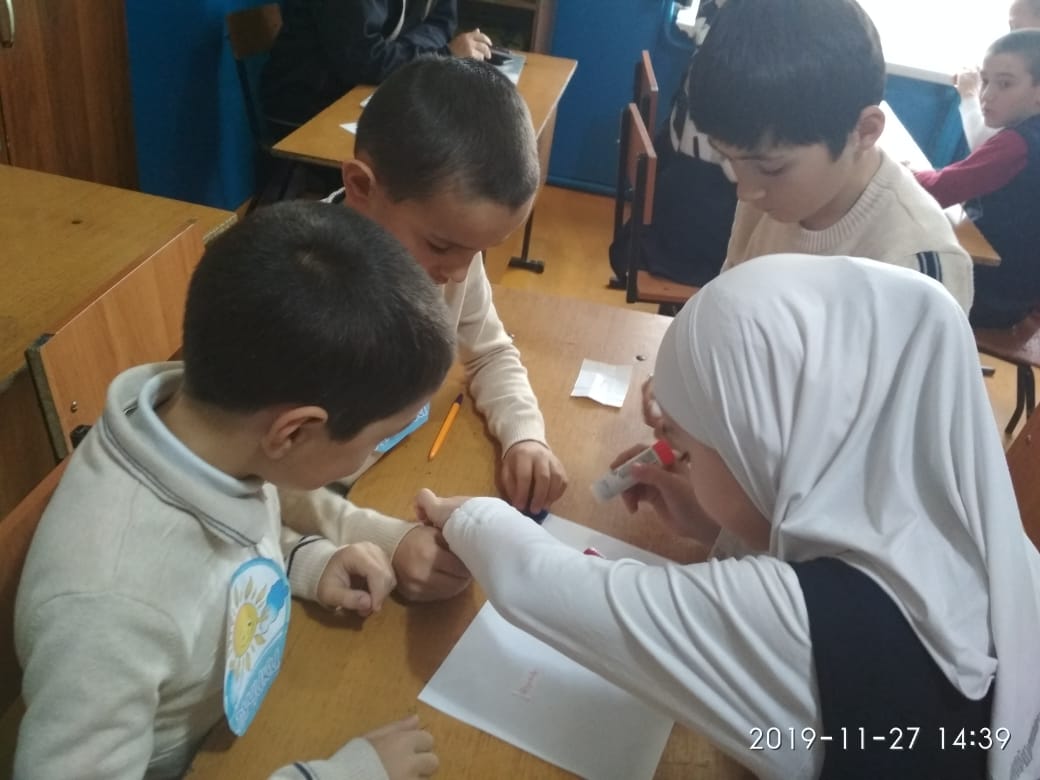 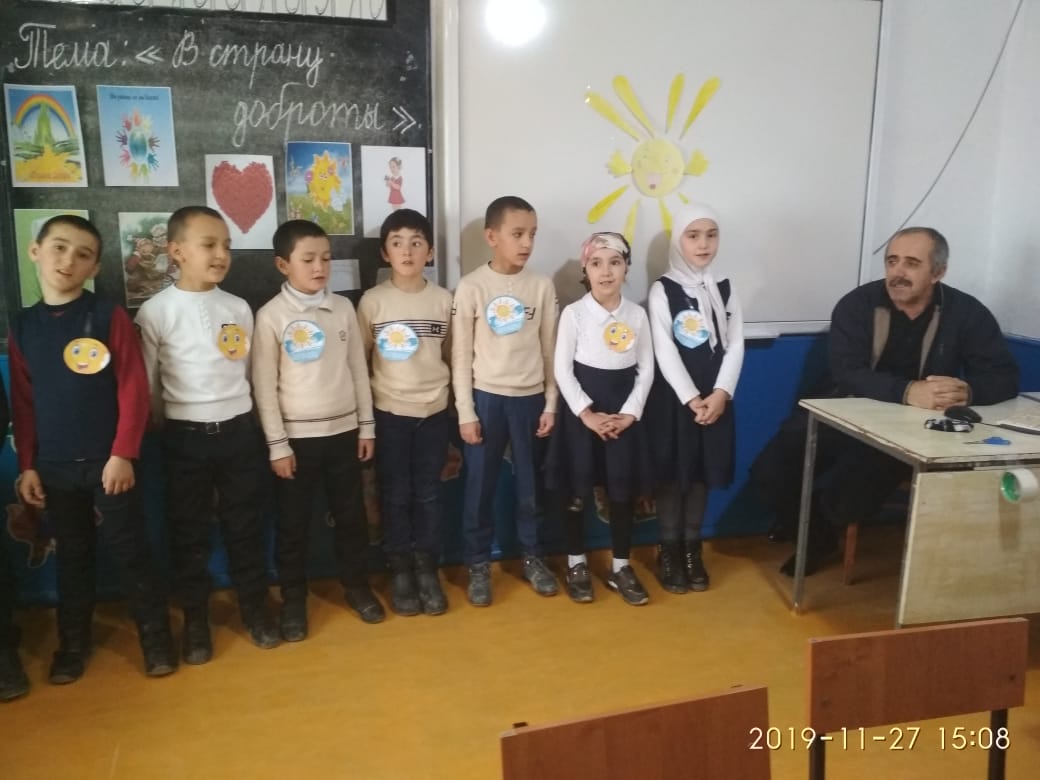 